CATEGORY:  Diagnostic/Therapeutic/Preventive Medication GuidelinesLEVEL:  Independent SCOPE: All transplant program physicians, practitioners and clinical staff members are responsible for compliance with this clinical protocol.PURPOSE: Immunocompromised patients are vulnerable to COVID-19 infection. Studies indicate some immunocompromised people don’t always build the same level of immunity after vaccination and may benefit from an additional dose to ensure adequate protection against COVID-19. Vaccine Guidelines-Special Patient PopulationFresh transplant patients:If unvaccinated pre-transplant, they are eligible to start the vaccination series 3 months after transplantIf vaccinated with Pfizer pre-transplant, they are eligible to continue vaccination series and/or get the booster 3 months after transplantPatients with recent rejection:Patients who received Thymoglobulin are eligible to start the vaccination series and/or get the booster 3 months after the last dose of ThymoglobulinPatients who received IVIG are eligible to start the vaccination series and/or get the booster 2 weeks after the last dose of IVIGPatients who received Plasmapheresis are eligible to start the vaccination series and/or get the booster anytimePatients who receive Rituximab are eligible to start the vaccination series and/or get the booster after 4 weeks after the last dose of RituximabPatients who receive eculizumab are eligible to start the vaccination series and/or get the booster anytime Patients who recovered from COVID-19 infection:If they received Monoclonal Ab, they are eligible to start the vaccination series and/or get the booster 3 months after the last dose of Monoclonal AbIf they received Remdesivir and dexamethasone, they are eligible to start the vaccination series and/or get the booster anytimeWe advise immunocompromised patients to maintain personal measures to try to minimize exposure to COVID-19 (e.g., masking, distancing, avoiding crowds when possible) even after they are fully vaccinated because of the potential for reduced vaccine effectiveness. Household and other close contacts of immunocompromised patients should be vaccinated..RELATED POLICIES / PROCEDURES:Kidney and Pancreas Post-Transplant Management CareDEFINITIONS: N/AREFERENCES AND SOURCES OF EVIDENCE:https://www.cdc.gov/vaccines/covid-19/index.htmlAntibody Response After a Third Dose of the mRNA-1273 SARS-CoV-2 Vaccine in Kidney Transplant Recipients With Minimal Serologic Response to 2 Doses. Benotmane I, Gautier G, Perrin P, Olagne J, Cognard N, Fafi-Kremer S, Caillard S, JAMA. 2021Randomized Trial of a Third Dose of mRNA-1273 Vaccine in Transplant Recipients.Hall VG, Ferreira VH, Ku T, Ierullo M, Majchrzak-Kita B, Chaparro C, Selzner N, Schiff J, McDonald M, Tomlinson G, Kulasingam V, Kumar D, Humar A -N Engl J Med. 2021KEY WORDS:    PROTOCOL TITLE:   Kidney and Pancreas Post Transplant: COVID-19 Vaccination Guidelines for Post-Transplant PatientsPROTOCOL TITLE:   Kidney and Pancreas Post Transplant: COVID-19 Vaccination Guidelines for Post-Transplant PatientsAPPLICABLE FACILITIES:EHC	EDH	EHH	EHI	EHN	EJCH	ELTAC	ESJHEUH	EUHM	EUHS	EUOSH	EWWH 	RJV-ERH	RJV-ESOP	TEC/ESAAPPLICABLE FACILITIES:EHC	EDH	EHH	EHI	EHN	EJCH	ELTAC	ESJHEUH	EUHM	EUHS	EUOSH	EWWH 	RJV-ERH	RJV-ESOP	TEC/ESAEFFECTIVE DATE: 11/10/2021ORIGINATION DATE: 10/6/2021Vaccine TypeVaccination SeriesVaccination SeriesVaccination SeriesBoosterVaccine Type1st dose2nd dose3rd doseBoosterPfizer-BioNTech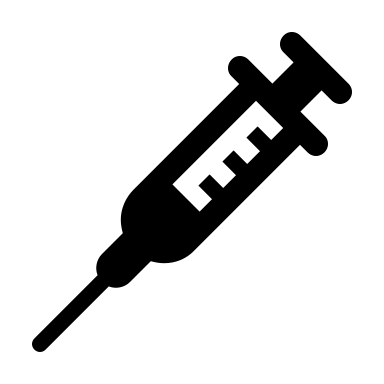 21 days after 1st dose28 days after 2nd dose6 months after 3rd doseModerna28 days after 1st dose28 days after 2nd dose6 months after 3rd doseJ&JNANA2 months after 1st dose